JIM WELLS COUNTY FAIR ASSOCIATIONP.O. BOX 3664ALICE, TEXAS 78333MISS JIM WELLS COUNTY FAIR PAGEANT2023PLEASE PRINT OR TYPE ALL FORMS**ALL FORMS ARE DUE BY THE 2ND FRIDAY IN SEPTEMBER TO THE FAIR OFFICE – NO EXCEPTIONS**MISS JIM WELLS COUNTY FAIR PAGEANT 2023THE 2023 MISS JIM WELLS COUNTY FAIR PAGEANT WILL BE HELD ON WEDNESDAY OCTOBER 25th, 2023 AT THE JIM WELLS COUNTY FAIRGROUNDS.ALL CONTESTANTS MUST….RESIDE IN JIM WELLS COUNTY AND / OR ATTEND A JIM WELLS COUNTY SCHOOLBE ACTIVE MEMBERS OF 4H, FFA, OR FCCLA AND SELL (1) FAIR MEMBERSHIP (PROOF REQUIRED)BE BETWEEN THE AGES OF 14 AND 18 YEARS OF AGEBE SPONSORED BY AN ORGANIZATION OR BUSINESS WHICH AGREES TO SPONSOR A FLOAT OR DECORATED VEHICLE FOR THE ANNUAL FAIR PARADE TO TAKE PLACE AT 4:30 P.M. ON Monday, OCTOBER 23rd, 2023SELL A MINIMUM OF (3) THREE PAGES (POSSIBLY MORE) OF ADS FOR THE PROGRAM BOOK - ** SEE ATTACHED INSTRUCTIONS/PRICE LIST** AMOUNT OF THE SCHOLARSHIP WILL BE BASED ON AD SALES INCOME. ALL SCHOLARSHIPS ARE TO BE ISSUED UPON PROOF OF ENROLLMENT INTO COLLEGE AND AFTER FULFILLING A FULL YEAR OF REPRESENTING JIM WELLS COUNTY.FURNISH (1) BLACK AND WHITE OR COLORED 5x7 PHOTO WHICH WILL BE USED FOR THE NEWSPAPER, THE MISS PHOTOGENIC PHOTOS WILL BE TAKEN BY THE COMMITTEE AND CONTESTANT WILL CHOOSE WHICH PICTURE THEY WOULD LIKE TO USE FOR MISS PHOTOGENIC.PROVIDE APPLICATION FEE OF $25.00 TO BE TURNED IN WITH APPLICATION WHICH THE APPLICATION FEE WILL GO TOWARDS PURCHASES FOR COMMUNITY SERVICE PROJECTS.APPLICATIONS, AND ALL PROGRAM BOOK ADS ARE DUE IN THE FAIR OFFICE BY THE SECOND FRIDAY IN SEPTEMBER BY 5:00 P.M. NO EXCEPTIONS IF NOT ALL IS TURNED IN THE CONTESTANT WILL BE INELIGIBLE. PHOTOS FOR ADS MAY BE BROUGHT TO FIRST MEETING, BUT ADS MUST BE TURNED IN.MUST ATTEND FIRST SCHEDULED MEETING WHICH WILL BE DETERMINED ONCE ALL APPLICATIONS ARE IN AND MEETING WILL BE HELD AT THE JIM WELLS COUNTY FAIR GROUNDS. MEETING WILL BE WITH CONTESTANT AND ONE PARENT.ALL CONTESTANTS ARE ASKED TO PARTICIPATE IN JWC FAIR EVENTS THE WEEK OF THE FAIR, ATTENDING HORSE SHOW, FAIR WORK DAYS, ETC.ALL CONTESTANTS WILL MAKE (4) FOUR APPEARANCES BEFORE THE JUDGES ON THE DAY OF PAGEANTINTERVIEW: EACH CONTESTANT WILL INTERVIEW WITH EACH JUDGE FOR A MINIMUM OF (3) THREE MINUTES.MODELING WEAR: WESTERN WEAR ATTIRE – CONTESTANT OUTFIT CHOICE BUT MUST BE IN GOOD TASTETALENT: THE TALENT NUMBER WILL BE JUDGED ON ORIGINALITY AND OVERALL PRESENTATION.  THE ACT MUST BE IN GOOD TASTE, AND IF SINGING A BACKGROUND TRACK MUST BE SUBMITTED TO THE SOUND CREW.  NO LYRICS CAN BE RECORDED ON MUSIC UNLESS THE TALENT IS ANNOUNCED AS A “LIP SYNC” ACT. PROPS ARE TOO LIMITED TO: NO MORE THAN (3) THREE PROPS AND NO MORE THAN (1) LIVING PROP (PERSON) CAN BE USED. IF DESIRED, ANY PROPS SELECTED FOR PAGEANT NIGHT ARE REQUIRED TO BE USED AT DRESS REHEARSAL.  NO ADDITIONAL OR CHANGES WILL BE ALLOWED, IF YOU DO NOT HAVE THEM ON REHEARSAL NIGHT YOU WILL NOT BE ABLE TO USE THEM PAGEANT NIGHT.  ALL CONTESTANTS WILL PERFORM THEIR TALENT ACTS THE NIGHT OF DRESS REHEARSAL IN FULL – NO EXCEPTIONS THOSE WHO DO NOT PERFORM DRESS REHEARSAL NIGHT WILL NOT BE ALLOWED TO PERFORM IN THE TALENT PORTION OF THE COMPETITION ON PAGEANT NIGHT.EVENING GOWN: FULL LENGTH GOWNS ONLY, NO COCKTAIL OR PARTY DRESSES, NO HI-LO DRESS, AND NO 2 PIECE DRESSES AND MAKE SURE IF YOUR DRESS HAS A SLIT IT IS IN GOOD TASTE.CONTESTANT WILL ALSO BE REQUIRED TO WRITE AN ESSAY WHICH WILL BE DUE OCTOBER 1ST, 2023.  THE ESSAY SHOULD CONSIST OF 500-700 WORDS AND THE TOPIC WILL BE – HOW WOULD BEING MISS JIM WELLS COUNTY STAND AS A PLATFORM FOR YOUR FUTURE ENDEAVORS.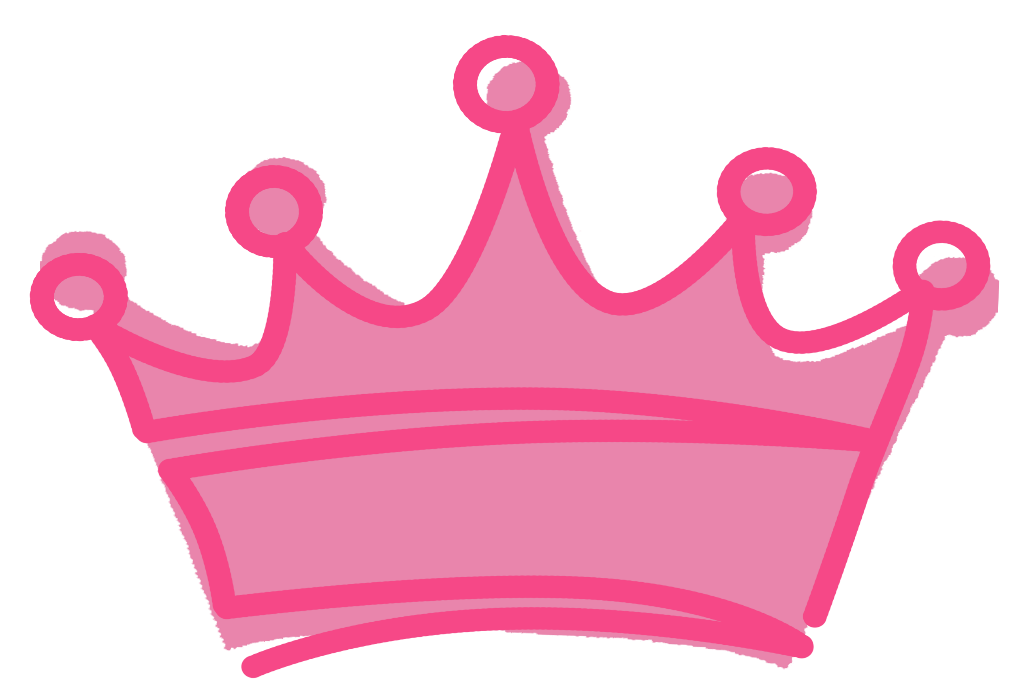 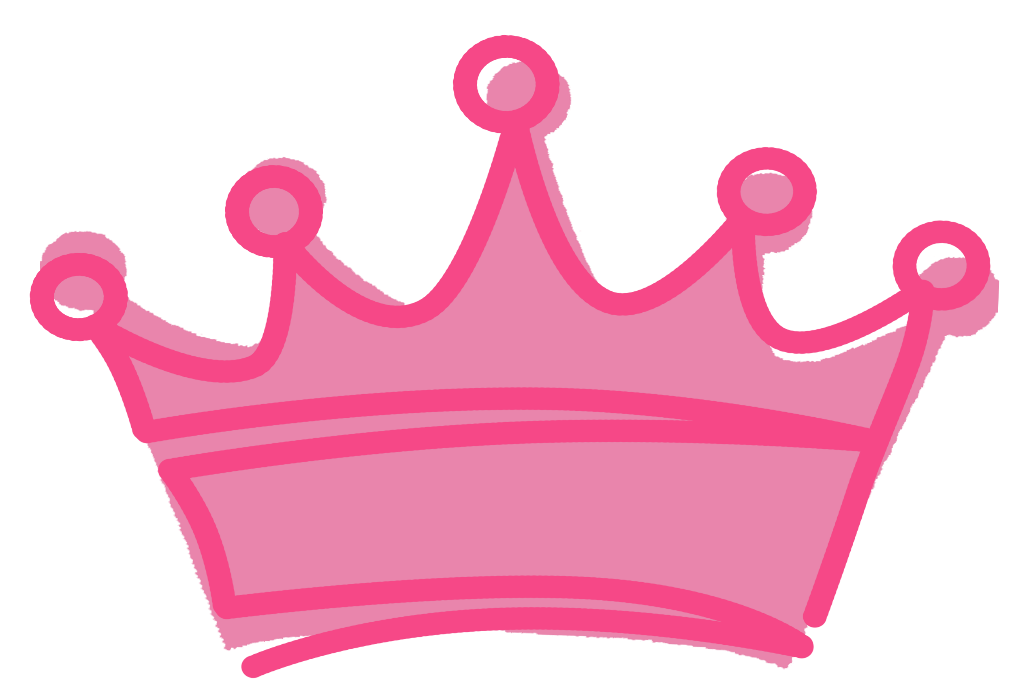 MISS JIM WELLS COUNTY FAIR PAGEANT AGREEMENT AND ELIGIBILITYTHE UNDERSIGNED DO HERBY ACKNOWLEDGE THAT THE RULES AND REGULATIONS OF THE MJWC PAGEANT HAVE BEEN FULLY EXPLAINED AND UNDERSTAND SAID RULES AND REGULATIONS. THE UNDERSIGNED FURTHER AGREES TO COMPLY WITH THE RULES AND REGULATIONS AND HEREBY RATIFY THE AUTHORITY OF THE MJWC PAGEANT COMMITTEE TO RESOLVE ALL QUESTIONS ARISING THEREUNDER.  THE UNDERSIGNED FURTHER RELEASES JWC FAIR ASSOCIATION, PAGEANT COMMITTEE, PAGEANT JUDGES, THEIR EMPLOYEES, ASSIGNS AND REPRESENTATIVES FROM ALL CLAIMS WHATSOEVER ARISING FROM THE CONTESTANT’S PARTICIPATION IN THE MJWC PAGEANTS.CONTESTANTS MUST BE BETWEEN THE AGES OF 14 AND 18 YEARS OF AGECONTESTANTS MUST MAINTAIN RESIDENCY IN JWC AND / OR ATTEND A JWC SCHOOLCONTESTANTS MUST MAINTAIN HIGH MORAL STANDARDSPREGNANCY, JUVENILE DELIQUENCY, SCHOOL TRUANCY, FAILING GRADES, OR ANY ACT FOUND DETRIMENTAL INCLUDING POSTING ON ANY SOCIAL MEDIA DEGRADING THE MJWC PAGEANT, COMMITTEE MEMBERS, FAIR BOARD MEMBERS, OR FELLOW CONTESTANT MAY LEAD TO THE REMOVAL OF ANY CONTESTANT VYING FOR THE TITLE OF MJWCCONTESTANTS MUST BE ACTIVE MEMBERS OF 4-H, FFA, OR FCCLA (SEE ATTACHED ACTIVE MEMBER VERIFICATION FORM)CONTESTANTS MUST HAVE AN ENTRY IN EITHER THE LIVESTOCK OR HOME EC DIVISIONCONTESTANTS MUST SELL (1) FAIR MEMBERSHIP AND PROVIDE MEMBERSHIP NUMBERCONTESTANTS MUST SELL (3) PAGES OF ADS FOR PROGRAM BOOK (SEE ATTACHED INTRUCTIONS AND PRICE LIST)CONTESTANTS MUST CLEAN UP ALL SOCIAL MEDIA CONTESTANTS MUST COVER ALL VISIBLE TATTOS AND FOREIGN BODY PERICINGS WHILE REPRESENTING THE MJWC ORGANIZATIONANY FOUND USAGE OF ALCOHOL OR DRUG PARAPHENILA WILL BE AUTOMATIC GROUNDS FOR IMMEDIATE REMOVAL INCLUDING THE USE OF CIGARETTES AND VAPESMJWC, 1ST RUNNER UP, AND 2ND RUNNER UP MUST ATTEND THE JWC IN ITS ENTIRETY ASSISTING IN SHOWS/EVENTS/AUCTION, ETC. EACH ARE TO SIGN IN AND OUT OF THE FAIR OFFICE AS THEY ASSIST. DIVISION SUPERINTENDENT/EVENT CHAIRPERSON MUST SIGN OFF TO VERIFY TIME WORKED AT EVENT.  FAILURE TO DO SO WILL RESULT IN FORFEITING THEIR TITLE/SCHOLARSHIP, ALSO WILL BE REQUIRED TO CHECK IN AND OUT ON GROUP ME WITH THE COMMITTEETHE REIGNING MJWC MUST ATTEND THE JWC FAIR PARADE AND JWC PAGEANT THE FOLLOWING YEAR FOR THE CROWNING OF HER SUCCESSOR.THE REIGNING MJWC MUST ALSO ATTEND THE HORSE SHOW THE FOLLOWING YEAR WHICH IS HELD THE SATURDAY BEFORE THE JWC FAIR BEGINS.UPON REMOVAL, AT THE REQUEST OF THE MJWC PAGEANT COMMITTEE, THE REIGNING MJWC SHALL RELINQUISH HER CROWN, SASH, TROPHY, AND SCHOLARSHIP.  THE 1ST RUNNER UP WILL THEN BECOME MJWC, PROVIDED THAT THE MJWC PAGEANT COMMITTEE FINDS THAT SHE MEETS THE ELIGIBILITY STANDARDS. IN THE EVENT THAT THE 1ST RUNNER UP REFUSES OR IS UNABLE TO SERVE AT MJWC, THEN THE MJWC PAGEANT COMMITTEE MAY SELECT THE 2ND RUNNER UP, IF ELIGIBLE TO SERVE AS MJWC.MISS JIM WELLS COUNTY REGARDLESS OF THE MANNER IN WHICH SHE IS SELECTED SHALL BE INELIGIBLE TO COMPETE IN ANY FURTHER MISS JIM WELLS COUNTY PAGEANTS.SIGNED THIS 	 DAY OF		, 20	CONTESTANT SIGNATURE				PARENT/GUARDIAN SIGNATURE**TO BE TURNED IN BY THE 2ND FRIDAY IN SEPTEMBER BY 5:00 P.M. TO FAIR OFFICE**THE FIRST MEETING FOR CONTESTANTS AND ONE ADDITIONAL INDIVIDUAL (PARENT/GUARDIAN) ONLY WILL BE HELD ON SUNDAY SEPTEMBER 17TH, 2023 AT 5:00 P.M. IN THE HOME ECONOMICS BUILDING LOCATED AT THE JIM WELLS COUNTY FAIR GROUNDS. AT THIS MEETING CONTESTANT NUMBERS WILL BE DRAWN.  PHOTOS ARE DUE AT THIS FIRST MEETING. ADDITIONAL MEETINGS/PRACTICES/REHEARSALS WILL BE DISCUSSED AND DATES WILL BE SET AT THIS MEETING, INCLUDING MANDATORY DRESS REHEARSAL WHICH WILL BE HELD MONDAY OCTOBER 16TH, 2023 AT THE JIM WELLS COUNTY FAIR GROUNDS TIME WILL BE DETERMINED, ATTENDANCE IS MANDATORY!! ENTRY FORMS AND AD FORMS/MONEY ARE DUE ON OR BEFORE THE SECOND FRIDAY IN SEPTEMBER BY 5:00 P.M. IN THE JWC FAIR OFFICE THERE ARE NO EXCEPTIONS TO THIS!! DEMERIT SYSTEM FOR INFRACTIONS1ST OFFENSE – VERBAL WARNING2ND OFFENSE – WRITTEN WARNING BY DIRECTOR AND COMMITTEE3RD OFFENSE – WRITTEN WARNING AND BROUGHT TO JWC FAIR BOARD4TH OFFENSE – MEETING WITH JWC FAIR BOARD FOR REMOVALMISS JIM WELLS COUNTY AND COURT (1ST AND 2ND) RUNNER UP RESPONSIBILITIES** RESPONSIBILITIES OF MJWC AND COURT ARE TO ATTEND THE JWC FAIR IN ITS ENTIRETY ASSISTING WITH SHOWS/EVENTS/AUCTION, ETC.  EACH ARE TO WEAR THEIR WINNING SASH(S) AND CROWN. NO GUM WHILE IN ATTENDANCE YOU WILL BE REQUIRED TO SIGN IN AND OUT AT THE FAIR OFFICE AND WITH DIVISION SUPERINTENDENT OR EVENT CHAIRPERSON. VISIBLE TATOOS AND FORGIEN PEIRCINGS MUST BE COVERED WHILE REPRESENTING MJWC.  MJWC AND COURT WILL ATTEND FUNCTIONS TOGETHER. YOU WILL BE REQUIRED TO HAVE MAKE UP DONE WHILE ATTENDING MJWC EVENTS, HAIR IS TO BE OF NATURAL COLOR AT ALL TIMES DURING REIGN.  IF MJWC OR COURT SHOWS ANIMALS IT WILL BE WORKED OUT SO THAT SHIFTS ARE COVERED. ****MJWC WILL GET (2) TABLECLOTHS, (1) TABLE AND (2) BANNERS TO HAVE FOR EVENTS, ALL EVENTS WILL BE SPLIT EVENLY BETWEEN THE COURT AND SOME EVENTS WILL REQUIRE PURCHASES OF GOODS.  ALL COMMUNITY SERVICE WILL BE ASSIGNED BY COMMITTEE AND POSTED ON GROUP ME – THERE WILL BE MINIMUM OF (2) COMMUNITY SERVICE EVENTS A MONTH, SOME MONTHS MAY HAVE MORE DEPENDING ON WHAT IS HAPPENING. CASUAL EVENTS WILL REQUIRE YOUR MJWC / COURT SHIRT, SASH, CROWN, AND JEANS (NO HOLES) ALL CORRESPONDANCE WILL GO THROUGH GROUP ME SO THAT EVERYONE IS AWARE OF WHATS GOING ON.**FUTHERMORE MJWC AND COURT MUST MAINTAIN THEIR HOME/SCHOOL RESIDENCY IN JIM WELLS COUNTY DURING THEIR REIGNING YEAR, ALONG WITH CONDUCTING HIGH MORAL STANDARDS. PREGNANCY, FAILING GRADES, ALCOHOL USE, TABACCO USE, OR ANY OTHER ACT FOUND DETRIMENTAL INCLUDING POSTING ON SOCIAL MEDIA WHETHER IT IS POSTED BY YOU OR SOMEONE ELSE THAT DEGRADES ANY TITLE OF MJWC OR ITS POSITION ARE NOT ALLOWED AND ARE GROUNDS FOR IMMEDIATE REMOVAL OF MJWC AND OR COURT.  THE CROWN, SASH, TROPHY, AND SCHOLARSHIP EARNED WILL BE RELINQUISHED FROM THE PARTY INVOLVED. REMEMBER EACH OF YOU ARE REPRESENTING YOURSELF AND JIM WELLS COUNTY BE PROUD! YOU ARE A ROLE MODEL!! **FLOAT**MJWC AND COURT ARE IN CHARGE OF DECORATING/MAINTAINING THE JWC FLOAT, ALONG WITH TAKING ANY RESPONSIBILITIES FOR DAMAGES.  THE MJWC PAGEANT DIRECTOR IS THE BE INFORMED WITH AMPLE TIME WHEN THE FLOAT IS TO BE USED. FLOAT MAY BE USED FOR IN TOWN PARADES AND OUT OF TOWN PARADES MUST NOTICE MUST BE GIVEN.  THE FLOAT MAY BE PARKED AT EITHER THE RESIDENCE OF MJWC OR AT THE FAIR GROUNDS.OTHER CONTESTANTS RESPONSIBILITIESALL OTHER WINNING CONTESTANTS ARE ENCOURAGED TO ATTEND THE JWC FAIR ACTIVITES TO AID WITH VARIOUS EVENTS WEARING YOUR WINNING SASH BUT MUST REFRAIN FROM WEARING ANY TYPE OF CROWN WHILE IN ATTENDANCE.2023 MISS JIM WELLS COUNTY FAIR PAGEANT PROGRAM BOOK ADSEACH CONTESTANT IS RESPONSIBLE FOR SELLING A MINIMUM OF (3) THREE PAGES, POSSIBLY MORE ADS FOR THE MJWC PAGEANT PROGRAM BOOK.  ADS MAY BE BUSINESS CARD SIZE, QUARTER PAGE, HALF PAGE, AND FULL PAGE. WORDING OF ADS ARE TO BE BRIEF. LARGER ADS (QUARTER PAGE AND UP) ARE ENCOURAGED AND MAY INCLUDE THE CONTESTANTS PHOTO IF DESIRED. CONTESTANT TO PROVIDE PHOTO. A PRICE LIST IS ATTACHED. IF THE CONTESTANT SELLS $800.00 OR MORE IN ADS THE CONTESTANT WILL RECEIVE (1) FREE PHOTO PAGE – CONTESTANT TO PROVIDE PHOTO.EACH AD IS TO BE ATTACHED TO AN AD SALES FORM WITH PAYMENT. FORMS OF PAYMENT MAY BE CASH, CHECKS, MONEYORDER.  CHECKS MUST BE MADE PAYABLE TO JWC FAIR ASSOCIATION. PLEASE DO NOT USE STAPLES OR TAPE ON ADS/BUSINESS CARDS/OR PHOTOS AS THIS WILL DAMAGE THE MATERIAL QUALITY FOR THE PROGRAM BOOK, PLEASE USE PAPERCLIPS OR PLACE EACH AD IN A SEPARATE ENVELOPE TO ENSURE GOOD QUALITY.A PROGRAM BOOK AD SALES SHEET AND TOTAL SHEET IS ATTACHED FOR LISTINGS OF ALL ADS SOLD. LIST EACH AD INDIVIDUALLY AND IN THE ORDER TURNED IN.  EACH CONTESTANT IS ENCOURAGED TO SOLICIT/SELL TO LOCAL AND SURROUNDING BUSINESSES, FAMILY, AND FRIENDS. THE CONTESTANT SELLING THE MOST DOLLAR AMOUNT IS REWARDED WITH A TOP SALES PLAQUE. TO RECEIVE THIS AWARD, YOU MUST HAVE ALL YOUR ADS TURNED IN ON OR BEFORE THE DEADLINE LISTED BELOW. YOU MAY CONTINUE TO SELL ADS IF TIME PERMITS BUT WHAT IS TURNED IN ON OR BEFORE THE DEADLINE IS WHAT COUNTS FOR TOP AD SALES.  ALSO KEEP IN MIND THAT SCHOLARSHIPS WILL BE AWARDED TO THE TOP WINNERS OF THE PAGEANT AND THE AMOUNTS WILL BE BASED ON AD SALES INCOME, SO GIVE IT YOUR ALL!! ADS, AD SALES TOTAL SHEET, AND MONEY ARE REQUIRED TO BE TURNED IN TO THE FAIR OFFICE BY THE 2ND FRIDAY IN SEPTEMBER BY 5:00 P.M. NO EXCEPTIONS!!  YOU MAY TURN YOUR ADS IN AS YOU SELL THEM AT ANY TIME BEFORE THE DUE DATE. ONCE ADS ARE SUBMITTED THERE WILL BE NO REFUNDS DUE TO ANY CIRCUMSTANCES. PHOTOS FOR ADS MAY BE TURNED IN AT THE FIRST MEETINGPLEASE TYPE OR PRINT ALL FORMSOFFICIAL ENTRY FORMMISS JIM WELLS COUNTY FAIR PAGEANTNAME:										ADDRESS:									CITY AND ZIP CODE:								PHONE:										NAME OF PARENTS/GUARDIAN:								HIGH SCHOOL:											SPONSORING ORGANIZATION/BUSINESS:						FLOAT:				DECORATED VEHICLE:					I AGREE TO ABIDE BY THE RULES OF THE JIM WELLS COUNTY FAIR PAGEANT. I AM SINGLE, NEVER BEEN MARRIED, AND HAVE NO CHILDREN. I UNDERSTAND THAT THE JIM WELLS COUNTY FAIR ASSOCIATION SHALL ASSUME NO RESPONSIBILITY IN ANY WAY.CONTESTANT SIGNATURE				PARENT/GUARDIAN SIGNATURESPONSORS AGREEMENTAS THE OFFICIAL SPONSOR OF MISS					, WE AGREE TO FURNISH A FLOAT OR DECORATED VEHICLE TO RIDE IN FOR THE JIM WELLS COUNTY PARADE. WE UNDERSTAND THAT THIS SHALL BE OUR EXPENSE FOR SPONSORING THIS CONTESTANT. WE UNDERSTAND THAT WE MAY HAVE OUR ORGANIZATION OR FRIM NAME ON THE FLOAT OR DECORATED VEHICLE AS WELL AS THAT OF OUR CONTESTANT.SPONSORING ORGANIZATION NAME			AUTHORIZED SIGNATURE**TO BE TURNED IN BY 2ND FRIDAY IN SEPTEMBER @ 5:00 P.M. TO FAIR OFFICE**PLEASE TYPE OR PRINT ALL FORMSMISS JIM WELLS COUNTYPLEASE FILL OUT EACH QUESTION CAREFULLY AND COMPLETELY. THIS INFORMATION COULD BE USED IN THE SHOW, BY THE JUDGES, AND WITH THE MEDIA. IT IS IN YOUR BEST INTEREST TO BE TRUTHFUL.FULL NAME TO APPEAR IN PAGEANT BOOK:							NICKNAME:											LIST OF BROTHERS/SISTERS BY NAME AND AGE:																			WHAT IS YOUR CAREER AMBITION:																					WHAT DO YOU LIKE TO DO IN YOUR SPARE TIME:																			PLEASE LIST YOUR FAVORITES:FOOD/DISH:						JUNK FOOD:				TV PROGRAM:						MAGAZINE:				MOVIE STAR:						SONG:					RECORDING GROUP:					BOOK/AUTHOR:			SPORTS (AS A SPECTATOR OR PARTICIPANT)							WHAT IS YOUR FAVORITE HEALTH/BEAUTY/FITNESS ROUTINE:																	WHAT IS YOUR FAVOITE WEEKEND ACTIVITY:																				WHAT IS YOUR FAVORITE CHILDHOOD MEMORY:																			DESCRIBE THE BEST SUMMER YOU’VE EVER HAD:																			WHAT PERSON WOULD YOU MOST LIKE TO MEET AND WHY:																		HOW DO YOU SEE YOUR LIFE IN 10 YEARS:																				WHAT IS YOUR MOST PRIZED POSSESSION:																				DO YOU HAVE PETS, LIST NAMES AND TYPE OF PET:																			IF YOU COULD GO ANYWHERE IN THE WORLD ON VACATION, WHERE WOULD YOU GO AND WHY:																									IF YOU HAVE LEARNED ONE THING IN LIFE, IT IS:																			THREE WORDS THAT BEST DESCRIBE YOU:							WHAT MADE YOU DECIDE TO ENTER THE MJWC PAGEANT:																		I ATTEST THAT THE ABOVE INFORMATION IS ACCURATE AND CORRECT TO THE BEST OF MY KNOWLEDGE AND AVAILABLE FOR PUBLIC RECORD AT THE DISCRECTION OF THE MJWC COMMITTEE AND JWC FAIR ASSOCIATION.DATE							CONTESTANT SIGNATURE**TO BE TURNED IN BY THE 2ND FRIDAY IN SEPTEMBER @ 5:00 P.M. TO THE FAIR OFFICE**PLEASE PRINT OR TYPE ALL FORMSMISS JIM WELLS COUNTYCONTESTANT NUMBER		SPONSORED BY:							NAME:							AGE:					BIRTHDATE:						HAIR COLOR:			EYE COLOR:						HEIGHT:				HIGH SCHOOL:						SCHOOL GRADE:			PARENTS/GUARDIAN:									SIBLINGS:											MOST EXCITING EXPERIENCE ENCOUNTERED:																		FAVORITE MIDNIGHT SNACK:								CAREER/LIFE AMBITION:																						HOBBIES/ORGANIZATIONS:																																		WHO HAS BEEN MOST INFLUENTIAL IN YOUR LIFE:																		BEST ASSET:											WORST ASSET:											**TO BE TURNED IN BY 2ND FRIDAY IN SEPTEMBER @ 5:00 P.M. TO FAIR OFFICE**ACTIVE MEMBER FORM(4-H, FFA, FCCLA)** REQUIREMENT FOR MISS JIM WELLS COUNTY PAGEANT**						 IS AN ACTIVE MEMBER/STUDENT OFCONTESTANT NAME						.4-H, FFA, FCCLA (SELECT ONE)						 REPRESENTATIVE/TEACHER SIGNATURE						 REPRESENTATIVE /TEACHER PRINTED NAME						 CONTACT PHONE NUMBER						 ORGANIZATION/CLUB NAME						 FAIR MEMBERSHIP NUMBER SOLD**TO BE TURNED IN BY 2ND FRIDAY IN SEPTEMBER @ 5:00 P.M. TO FAIR OFFICE**MISS JIM WELLS COUNTYPROGRAM BOOK ADVERTISEMENT SALESCONTESTANT NAME:									FULL PAGE-------------$ 175.00------- W/ CONTESTANT PHOTO ---$ 200.00HALF PAGE------------$ 125.00------- W/ CONTESTANT PHOTO--- $ 150.00QUARTER PAGE-----$ 100.00------- W/ CONTESTANT PHOTO --- $ 125.00BUSINESS CARD SIZE ---------- $45.00SOLD TO :												ADDRESS :												CONTACT PERSON :											CONTACT PHONE :											AD SIZE :												DATE :					AMOUNT PAID :					ADDITIONAL COPIES MAY BE MADEMISS JIM WELLS COUNTY PROGRAM BOOK AD SALES TOTAL SHEETCONTESTANT NAME						SOLD TOAD SIZEAD AMOUNTAMT PAIDTYPE OF PAYMENT